Name ____________________ Date ____________________ Period ____________________U.S. HistoryChapter 17.2JFK and the Cold War (pp.602-607)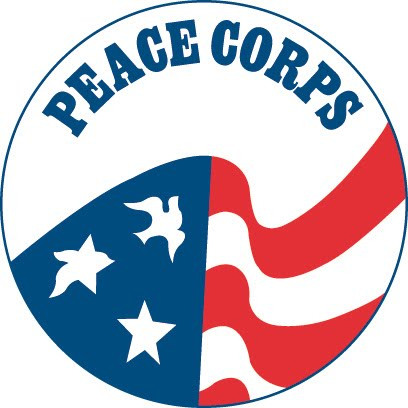 What was exploding throughout the developing world? ___________________________Kennedy felt Eisenhower had relied too heavily on what? _________________________Kennedy wanted to renew diplomatic focus on what region? _______________________How much did the U.S. pledge to help Latin American countries? __________________What program sent Americans to provide humanitarian services in less developed countries? _______________________________________________________________Who was the first person to orbit the Earth? ____________________________________Who was the first American to orbit the Earth? _________________________________On what date did Armstrong and Aldrin land on the moon? ________________________Who overthrew the corrupt Cuban government in 1959? __________________________At what place did 1,400 armed Cuban exiles land on April 17, 1961? ________________Where did Kennedy meet Khrushchev in June 1961? _____________________________For nearly 30 years, what stood as a symbol of Cold War divisions? _________________When did Kennedy announce that the Soviet Union had placed missiles in Cuba? ______What did Kennedy order to stop the delivery of more missiles? _____________________In August 1963, the two countries (U.S. and Soviet Union) agreed to a treaty that banned what? __________________________________________________________________When was Kennedy assassinated? ____________________________________________What commission investigated the assassination? ________________________________Who succeeded Kennedy as President? ________________________________________MatchingTrue or FalseMap Exercise: Consulting the map on p. 606, answer the following questions29. The Soviet missiles were placed by what Cuban city? _________________________30. Approximately how many miles were the missiles from Miami? _________________31. What sea lies to the South of Cuba? _______________________________________32. What does the blue line around Cuba signify? _______________________________33. Name two islands around Cuba? __________________________________________Essay Question: Why was the Cuban Missile Crisis “by far the most terrifying crisis of the Kennedy era?” ________________________________________________________________________________________________________________________________________________________________________________________________________________________________________________________________________________________________Extra Credit: From what building did Oswald fire the shots that killed Kennedy? ________________________________________________________________________19.Neil ArmstrongRuler of Cuba20.Fidel CastroRuler of the Soviet Union21.Nikita KhrushchevFirst man to walk on the moon22.Lee Harvey OswaldMan who shot Lee Harvey Oswald23.Jack RubyAssassin of President John Kennedy24.Kennedy took office at a time of global stability and good relations between the US and the Soviet UnionT or F25.The bay of Pigs invasion was a great success for the UST or F26.The first person to orbit the Earth was an AmericanT or F27.Kennedy ordered a wall built around West BerlinT or F28.In exchange for the removal of Soviet missiles from Cuba, Kennedy promised not to invade CubaT or F